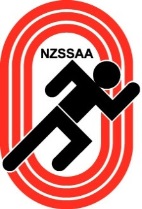 New Zealand Secondary Schools Cross Country ChampionshipsDunedin 20th June 2015  Athletes’ Social Order FormVenue: 	Queen’s High School, corner Surrey Street & Bayview Road, South Dunedin  Time: 		7.30 – 10.00pm Price: 		$10 per person  Eligibility: 	The social is only for competitors entered in the 2015 Cross Country ChampsRefreshments: 	Water will be available free of charge.  On sale:		Some snack foodsMangers: 	The Queen’s High School staffroom will be available for the team managers to relax in while the social is on. Finger food and non-alcoholic beverages will be available throughout the evening. Security: 	Security will be onsite throughout the social. No athlete will be allowed to leave prior to 10.00pm unless taken as a whole team by their team manager. Bag check: 	Large bags will not be allowed into the social and athletes are advised to not bring expensive items into the social – eg cell phones. Leave these items (coats, large bag and cell phones) with your team manager.   Not permitted: 	No alcohol, drugs or smoking permitted. Right of admission reserved. 	 Behaviour: 	If a competitor is found with alcohol or drugs on them or is intoxicated their team manager will be asked to remove them and the rest of their team from the social.Social Orders close on Monday 15th June 2015.  Send Orders From to;	Email: 	jacquie@queens.school.nz    	Post: 		Jacqui Earland, 195 Surrey Street, St Clair, Dunedin 9012 Payments  Internet banking payments to 03 0905-0904370-00   (include school name and ‘cc social’ as reference) Cheques made out to Queen’s High School – posted to the address above All money must be forwarded at the time (or as soon as possible after) the order has been placed. An authorisation page to allow entry for athletes into the social will be included in the manager’s pack. Names of studentsName of Principal:	 	___________________________Signature of Principal:	 ___________________________    Date: _____________ (Accepting the term and conditions above)  School School $10EachContact Name Contact Name $10EachCell Phone Number  Guaranteed to be answered by team manager or other responsible adult during the eveningCell Phone Number  Guaranteed to be answered by team manager or other responsible adult during the evening$10EachEmail address Email address $10EachNumber of students: Please list students attending on page 2 Total to pay: $Total to pay: $For Admin Use